		Retro a další aktivityProjekt je rozdělen do 3 oblastí: máme rádi retro, talent DM a učíme se pomáhat.Máme rádi retroVzpomínkami jsme se vrátili do let minulých:Říjen 2015 – vytvoření retro vizitek na dveře pokojů.Zakoupili jsme gramofon a přehrávali desky s popovou hudbou a vánočními koledami.7. – 15. 3. retro výstava „Co dům dal, aneb před rokem 1989“ spojená s poznávací soutěží a několika historickými kvízy.  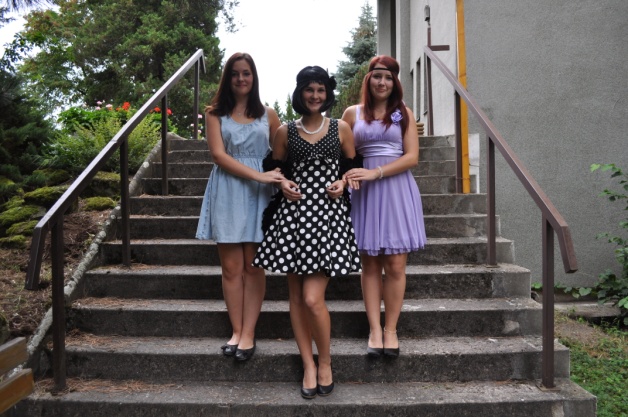 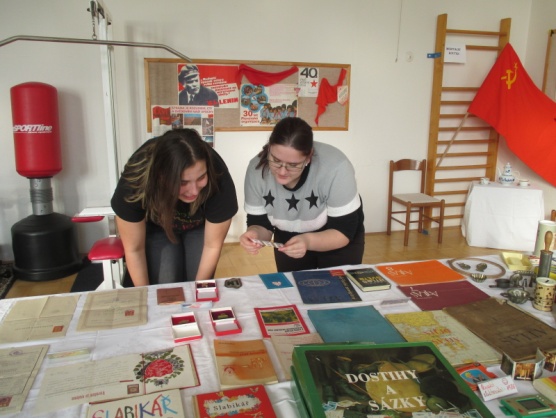 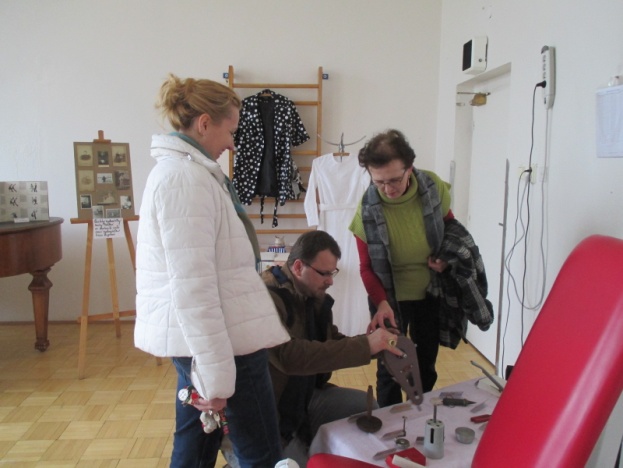 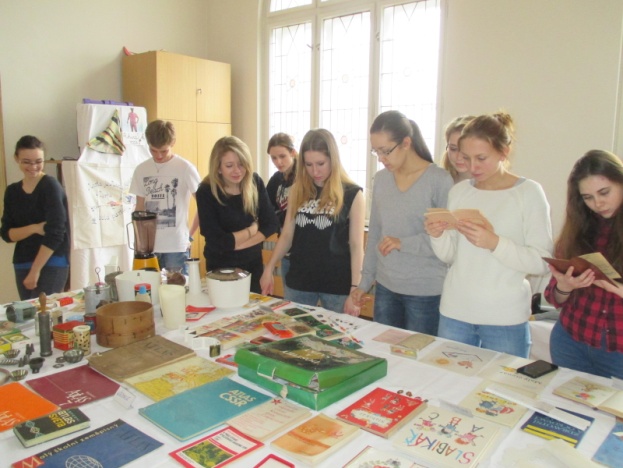 Talent DM6. 4. 2016 proběhla soutěž Talent DM – žáci předvedli své dovednosti při malování na obličej, tvoření večerního účesu, twirlingu, zpěvu, hře na klavír, psaní prózy, ukázali nám izraelský způsob sebeobrany Krav Maga a streetworkout – zvýšení síly a ohebnosti pomocí vlastní tělesné hmotnosti. Atmosféra byla úžasná.5. 5. 2016 vyhlášení výsledků literární soutěže „Jak se nám žije v Hradci Králové“. Vítězky si odnesly poukázky na nákup knih.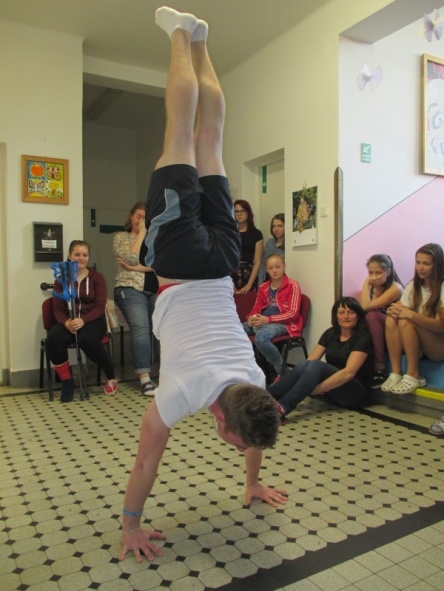 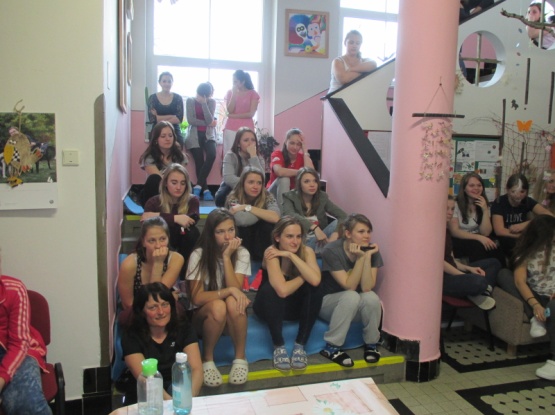 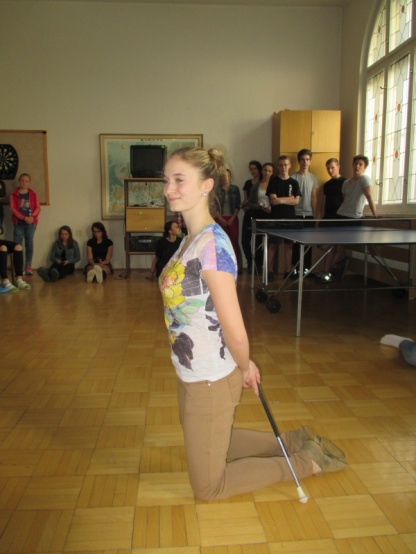 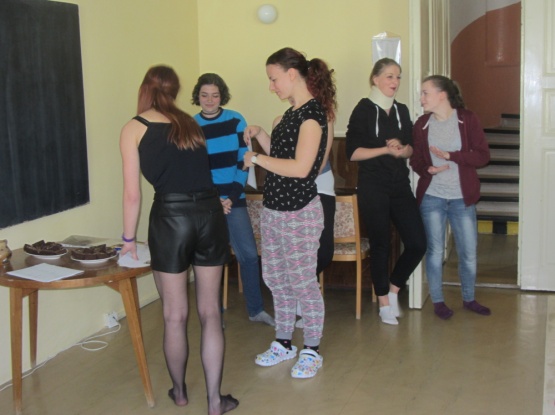 Učíme se pomáhatNavázali jsme na úspěch loňských keramických dílen:8. 10. 2015 keramická dílna pro Mamma Help v rámci 72 hodin22. 10. 2015 keramická dílna pro klienty chráněného bydlení DD v Chlumci nad Cidlinou2. 11. a 9. 11. 2015 přednáška Mamma Help o rakovině prsu pro 1. Ročníky17. 5. 2016 keramická dílna pro MŠ Lentilka5. 4. 2016 besídka pro děti hospitalizované ve FN – pohádka Kouzelné kolečko, předávání látkových „uspáváčků“, které šili naši žáci.21. 6. 2016 druhá keramická dílna pro Mamma Help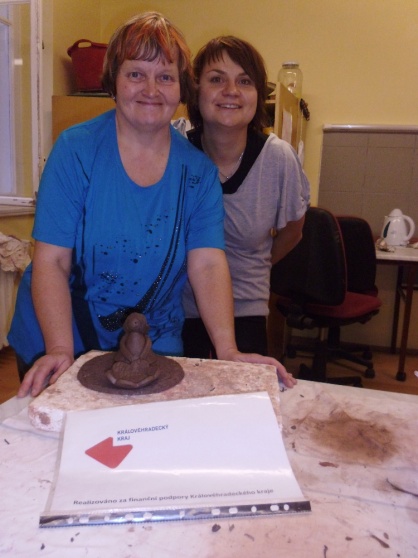 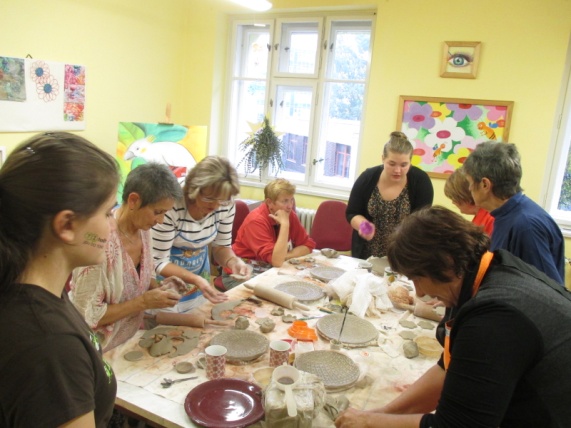 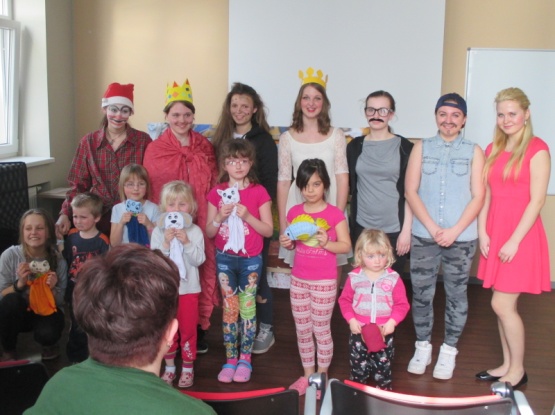 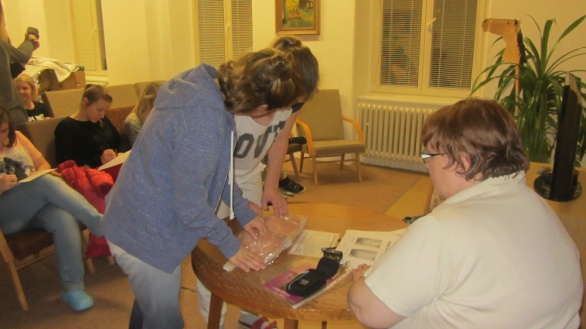 Více informací na našich webových stránkách: http://www.zshk.cz/kronika a ve fotogalerii: http://galerie.zshk.cz/dm/k-rok-2015-16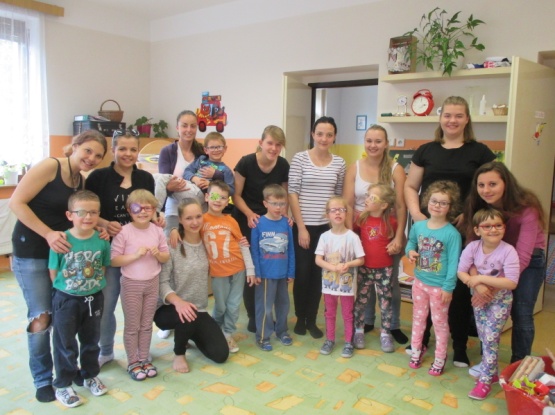 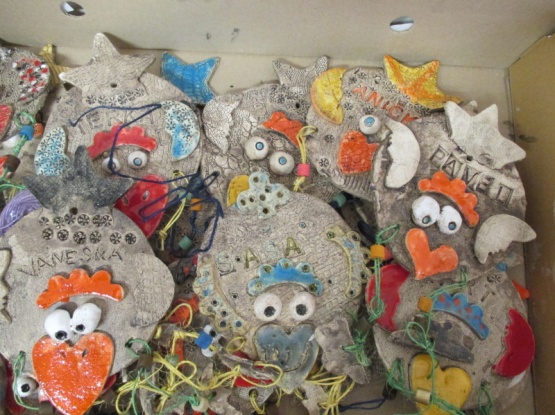 Článek o realizovaných aktivitách vyšel v Hradeckém deníku: http://hradecky.denik.cz/spolecenska_rubrika/dobrovolnicky-projekt-72-hodin-nabidl-zabavne-hry-ci-keramicke-tvoreni-20151028.htmlhttp://hradecky.denik.cz/kultura_region/co-dum-dal-aneb-pred-rokem-1989-prijdte-zavzpominat-i-vy-20160313.htmlhttp://hradecky.denik.cz/spolecenska_rubrika/navsteva-nemocnice-a-talentova-soutez-domov-mladeze-prozil-akcni-tyden-20160421.htmlDalší informace na:http://www.72hodin.cz/2015/projekty/volny-cas-a-spolupracehttps://www.fnhk.cz/skola/fotogalerie/skolni-rok-2015-2016http://www.mslentilka.estranky.cz/fotoalbum/keramika-se-stredni-zdravotnickou-skolou/